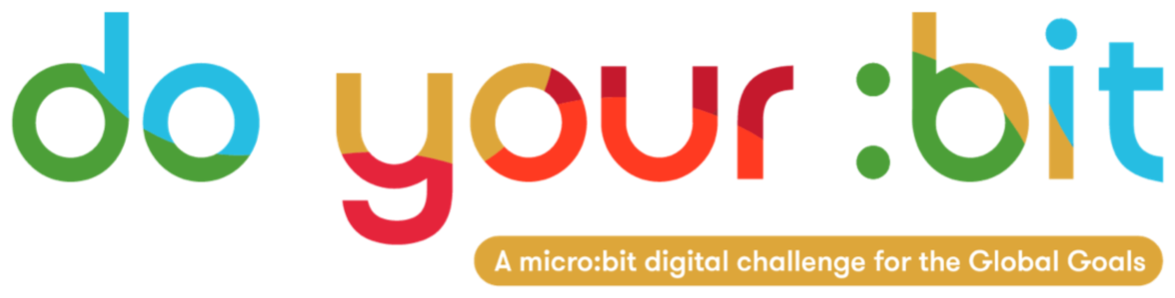 crwdns276432:0crwdne276432:0crwdns276240:0crwdne276240:0crwdns276242:0crwdne276242:0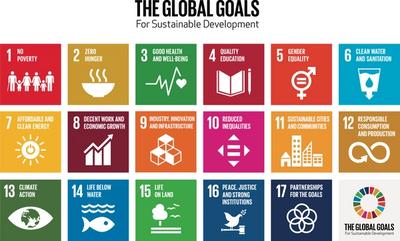 crwdns276244:0crwdne276244:0crwdns276246:0crwdne276246:0crwdns276248:0crwdne276248:0crwdns276250:0crwdne276250:0 crwdns276252:0crwdne276252:0crwdns276254:0crwdne276254:0 crwdns276256:0crwdne276256:0crwdns276258:0crwdne276258:0https://www.youtube.com/watch?v=cBxN9E5f7pccrwdns276262:0crwdne276262:0 crwdns276264:0crwdne276264:0crwdns276266:0crwdne276266:0crwdns311235:0crwdne311235:0crwdns276270:0crwdne276270:0 crwdns311237:0crwdne311237:0crwdns276274:0crwdne276274:0crwdns276276:0crwdne276276:0crwdns276278:0crwdne276278:0crwdns276280:0crwdne276280:0crwdns276282:0crwdne276282:0 crwdns276284:0crwdne276284:0 crwdns311239:0crwdne311239:0crwdns276288:0crwdne276288:0 crwdns276290:0crwdne276290:0 crwdns276292:0crwdne276292:0crwdns276294:0crwdne276294:0crwdns276296:0crwdne276296:0 crwdns276298:0crwdne276298:0crwdns276300:0crwdne276300:0crwdns276302:0crwdne276302:0crwdns276304:0crwdne276304:0 crwdns276306:0crwdne276306:0crwdns276308:0crwdne276308:0crwdns276310:0crwdne276310:0crwdns276312:0crwdne276312:0 crwdns276314:0crwdne276314:0crwdns276316:0crwdne276316:0crwdns276318:0crwdne276318:0crwdns276320:0crwdne276320:0 crwdns276322:0crwdne276322:0 crwdns276324:0crwdne276324:0 crwdns276326:0crwdne276326:0crwdns276328:0crwdne276328:0 crwdns276330:0crwdne276330:0 crwdns276332:0crwdne276332:0crwdns276334:0crwdne276334:0 crwdns276336:0crwdne276336:0 crwdns276338:0crwdne276338:0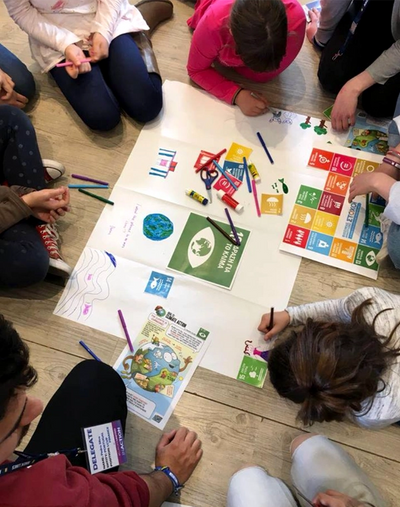 crwdns276340:0crwdne276340:0 crwdns276342:0crwdne276342:0crwdns276344:0crwdne276344:0crwdns276346:0crwdne276346:0 crwdns276348:0crwdne276348:0crwdns276350:0crwdne276350:0crwdns276352:0crwdne276352:0 crwdns276354:0crwdne276354:0 crwdns276356:0crwdne276356:0 crwdns276358:0crwdne276358:0crwdns276360:0crwdne276360:0 crwdns276362:0crwdne276362:0crwdns276364:0crwdne276364:0crwdns276366:0crwdne276366:0 crwdns276368:0crwdne276368:0 crwdns276370:0crwdne276370:0crwdns276372:0crwdne276372:0 crwdns276374:0crwdne276374:0crwdns276376:0crwdne276376:0 crwdns276378:0crwdne276378:0 crwdns276380:0crwdne276380:0 crwdns276382:0crwdne276382:0crwdns276384:0crwdne276384:0 crwdns276386:0crwdne276386:0 crwdns276388:0crwdne276388:0crwdns276390:0crwdne276390:0 crwdns276392:0crwdne276392:0crwdns276394:0crwdne276394:0 crwdns276396:0crwdne276396:0crwdns276398:0crwdne276398:0 crwdns276400:0crwdne276400:0crwdns276402:0crwdne276402:0crwdns276404:0crwdne276404:0crwdns276406:0crwdne276406:0crwdns276408:0crwdne276408:0 crwdns276410:0crwdne276410:0crwdns276412:0crwdne276412:0 crwdns276414:0crwdne276414:0 crwdns276416:0crwdne276416:0 crwdns276418:0crwdne276418:0crwdns276420:0crwdne276420:0 crwdns276422:0crwdne276422:0 